LYNDO 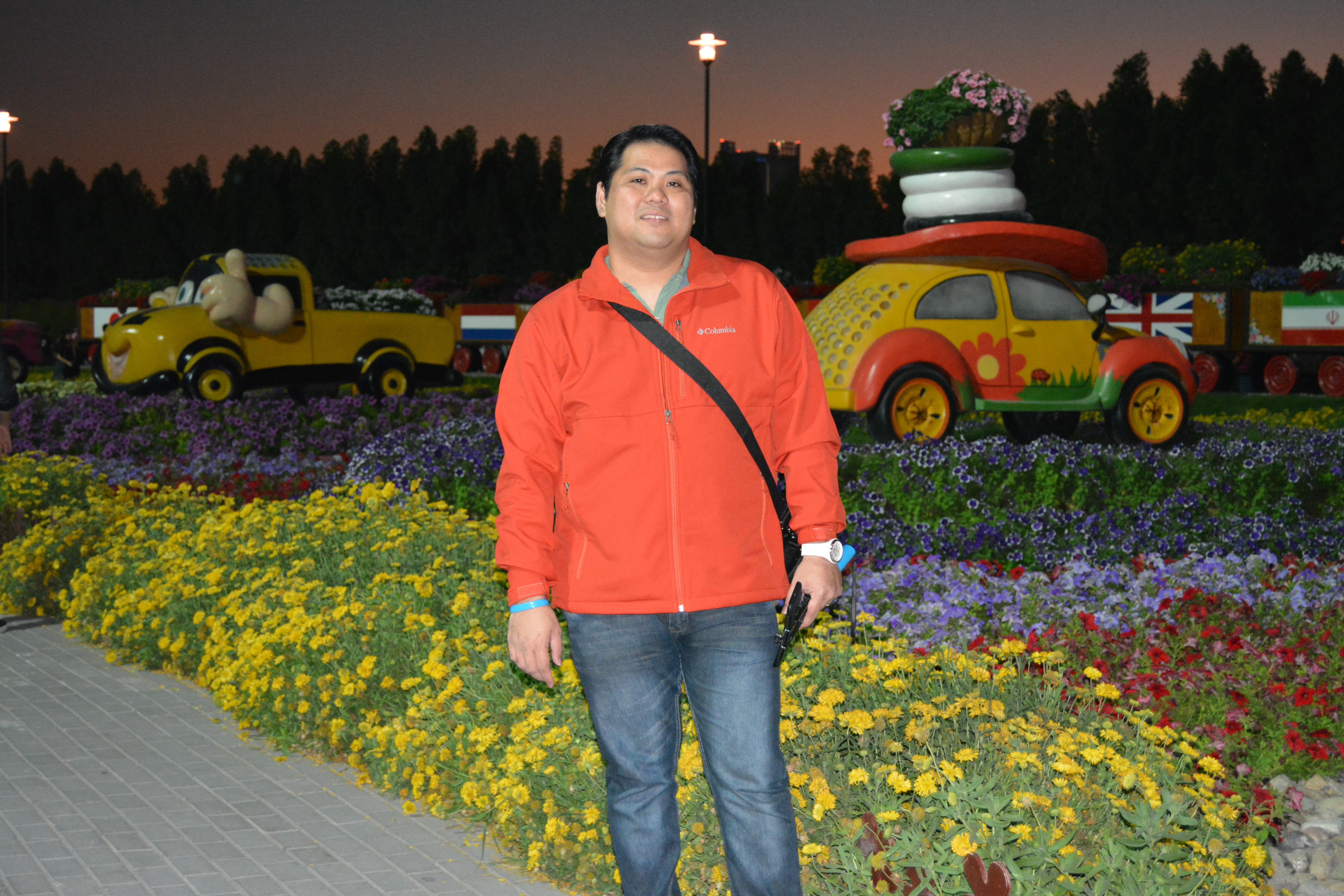 Email:  LYNDO.337613@2freemail.com OBJECTIVETo obtain a challenging position and build confidence where I can utilize my skills and performance of tasks and responsibilities for the expansion and growth.SKILLSComputer Literate: MS OfficeProficient in writing and Speaking EnglishExperience in Administrative Function and supervisory FunctionWith U.A.E drivers license (Automatic)Work ExperienceSales Executive / Shop In charge           November 7, 2014- November 7, 2016Jawhara Al Sham Sunglasses Trading L.L.C 			Baniyas Square, Deira, Dubai UAEResponsible for executive presentation and sell company products and services to current and potential clients.Develop and maintain sales materials and current product knowledge. Establish and maintain current client and potential client relationships. Manage account services through quality checks and other follow-up. Identify and resolve client concerns. Ensures customer satisfaction.Answers telephone for customer’s needs and inquiries.To order and follow up optical needs directly to supplier.Responsible for stock taking Doing outdoor sales within the U.A.ESales Executive / Oscar Optic 				June 2012 to July 7,2014Rigga Road, Deira, Dubai UAEResponsible for executive presentation and sell company products and services to current and potential clients.Develop and maintain sales materials and current product knowledge. Establish and maintain current client and potential client relationships. Manage account services through quality checks and other follow-up. Identify and resolve client concerns. Ensures customer satisfaction.Answers telephone for customer’s needs and inquiries.To order and follow up optical needs directly to supplier.Knows how to get the power of the spectacles with the use of lens meter.To handle some minor adjustments of frames and sunglasses.Can read and understand different form of optical prescription. Knows how to get the PD of the glasses and the costumers.Staff nurse/CaregiverCare for the Elderly Foundation INC.			Nov. 2011 – Apr. 2012Biao Guinga, Tugbok, Davao CityDoes administrative functions like interpreting hospital policies and procedures, attends meeting and conferences, answers phone calls, coordinates with maintains good relationship with other hospital personnel.Responsible for the monitoring and continuity of patient care from shift to shift.Plan and identify needs to give and evaluate nursing care to patient.Admits/discharge patient and informs doctors of admission/discharge.Responsible for the Health Teaching for the Elderly.Administers medications and remedial actions when appropriate and records these in the chart. Ensure the sanitation and wellness of the Home Care Center.Staff NurseIsaac T. Robillo Memorial Hospital			Oct. 2010 – Nov.   2011Davao-Bukidnon National Highway, Calinan Davao CityIdentifies, plans, implements and evaluates direct nursing care to patients and to ensure that their needs are met.Performs such functions as stipulated in scope of nursing practice based on established standard care.Observes, evaluates, refers and institute remedial action to signs and symptoms whenever appropriate and documents the same in the patient's chart.Carries out and assisted in the implementation of the doctor's legal orders within the nursing scope of practice.Responsible for the monitoring of any changes inpatient's condition, level of consciousness, vital signs and notify doctors on duty as soon as possible.Performs new work as may be assigned by the head nurse.EDUCATIONAL BACKGROUNDBrokenshire CollegeDavao CityBachelors of Science in NursingJune 2005 – March 2009AMA Computer CollegeDavao CityBachelor of Science in Computer ScienceJune 1998- June2001PERSONAL DATABirth Date	: August 28, 1981Birthplace	: Dumaguete CityAge		: 35 years oldNationality	: FilipinoCivil Status	: SingleHeight	: 5’8”Visa		: Finished Contract